Планработы Государственного бюджетного стационарного учреждения социального обслуживания «Социально-реабилитационный центр для несовершеннолетних "Надежда" Забайкальского краяна 2021 год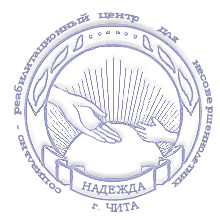 г. Чита2020 год
Откроем двери в мир добра,Подарим детям всё, что в нашей власти,Наперекор судьбе, изломанной вчера,Зажжем в них веру в неизбежность счастья».Цель: профилактическая работа по предупреждению безнадзорности несовершеннолетних, оказание помощи по ликвидации трудной жизненной ситуации в семье ребенка;- предоставление несовершеннолетним временного проживания на государственном обслуживании до определения и осуществления совместно с органами опеки и попечительства оптимальных форм дальнейшего жизнеустройства;- обеспечения доступности и своевременности квалифицированной социальной, правовой, медико-психолого-педагогической помощи несовершеннолетним, имеющим различные формы дезадаптации на основе индивидуальных и групповых программ социальной реабилитации, включающие профессионально-трудовой, учебно-познавательный, социально-культурный, физкультурно-оздоровительный и иные компоненты;- оказание психолого-педагогической помощи семьям, воспитывающим детей с ограниченными возможностями здоровья и детей-инвалидов.Организационные мероприятияПлан проведения педагогических  советов  Методическая работаТема: развитие творческого потенциала педагогов через реализацию компетентного подхода в реабилитационном центре для несовершеннолетних.Цель: совершенствование системы работы с педагогическими кадрами по повышению профессиональной компетентности и самооценке деятельности.Задачи:- изучение нормативной и методической документации по вопросам образования и воспитания детей;- обеспечение профессионального, культурного, творческого роста педагогов;- освоение нового содержания, технологий и методов педагогической деятельности;- организация экспериментальной, инновационной деятельности;- создание атмосферы ответственности за конечные результаты труда;- изучение и анализ состояния воспитательной работы;- обобщение передового педагогического опыта, его пропаганда и внедрение в практику работы центра.Направления деятельности:- заседания, посвященные вопросам методики воспитания;- круглые столы, семинары по методическим проблемам;- творческие отчеты воспитателей;- открытые воспитательные занятия и мероприятия;- лекции, доклады, сообщения и дискуссии по методикам воспитания, вопросам общей педагогики и психологии;- взаимопосещение воспитательных занятий, режимных моментов;- организационно-деятельностные, деловые игры.Методические объединения воспитателей, социальных педагогов и педагогов-психологовПлан  психолого-педагогической работы План воспитательной работыЦель: Посредством использования различных средств и форм воспитательного воздействия обеспечить улучшение социального функционирования и разрешения проблем детей, находящихся в трудной жизненной ситуации.Задачи:- организация системы воспитательной работы как основы социальной подготовки ребенка, находящегося в трудной жизненной ситуации, с учетом его потребностей, интересов и способностей;- организация разнообразных форм и содержания досуговой деятельности воспитанников, способствующих предупреждению безнадзорности и правонарушений, индивидуальной самореализации, самооценке, саморазвитию воспитанника и презентации им своих успехов в совместной деятельности;- содействие в формировании у детей позитивных жизненных ориентиров и планов;- организация взаимодействия учреждения с другими образовательными учреждениями, учреждениями культуры и спорта, общественностью города.План тематических недель и месячников  Культурно-массовая  работа План спортивно-массовых и оздоровительных мероприятий Отделение реализации программ социальной реабилитации Социально-правовое отделениеОтделение приёма и перевозкиСанитарно-противоэпидемические мероприятияПросветительская работаПрофилактическая работаПлан лечебно – профилактических мероприятийПлан работы медицинской сестры диетической Санитарно - просветительная работаСоветы по питаниюПлан капитального строительства итекущего ремонта ГБСУ СО СРЦ «Надежда» Забайкальского края, здания расположенного по адресу: г. Чита, ул. Назара Губина, 24План текущего ремонта в летнем оздоровительно-трудовом лагере «Ласточка», расположенном по адресу: г. Чита, п. Застепь, 3 км. северо-западнее от пересечения улиц Новозастепинской и СквознойПлан укрепления материально-технической базы( приобретение основных средств)Приобретение медицинского оборудованияПлан подготовки летнего оздоровительно-трудового лагеря «Ласточка»Административно – хозяйственная деятельность в учрежденииПодсобное хозяйствоОтделение телефона доверия для детей и подростков Отдел кадровПлан работы юрисконсульта  План работы структурного подразделения «Лекотека» УТВЕРЖДАЮДиректор ГБСУ СО СРЦ «Надежда»___________ А.В. Луговская «      »  декабря 2020  г.№МероприятияСрокиОтветственныеФорма реализации1Производственное совещание №1.  Ознакомление с планом работы на 2020 г.февральДиректорА.В. ЛуговскаяЗам. директора по Р.Р. Ю.А. ЯкимоваЗам.директора по ВР Е.В. ИльчининоваПротокол2Производственное совещание №2.Подготовка к летней оздоровительной компании. апрельДиректорА.В. ЛуговскаяЗам. директора по Р.Р. Ю.А. Якимова Зам.директора по ВР Е.В. ИльчининоваЗам директора по АХР Н.Г. ХусаиноваПротокол3Производственное совещание №3.Отчёт по летнему оздоровительному сезону.сентябрьДиректорА.В. ЛуговскаяЗам.директора по ВР Е.В. ИльчининоваЗам. директора по Р.Р. Ю.А. ЯкимоваПротокол4Производственное совещание № 4.Оценка работы учреждения за годдекабрьДиректорА.В. ЛуговскаяЗам. директора по Р.Р. Ю.А. ЯкимоваПротокол5Работа Совета по качествуВ течение года по отдельному плануДиректорА.В. Луговскаяметодист АП и МП Н.А. ЛунченкоПротоколы, планы, справки6Планерное совещание при директореОдин раз в неделю, в течении годаДиректор А.В. Луговская№Содержание работыСрокиОтветственныеФорма реализации1.Педагогический совет №11.Тема: «Влияние социальных факторов на организацию работы по формированию у детей культуры здорового образа жизни»2. «Нравственное и духовное воспитание современного человека»3. Защита программ дополнительного образования несовершеннолетних.До 28.02.2021Зам. директора по ВР  Социальные педагогиПротокол №12.Педагогический совет № 21. Тема: «От конфликта к культуре психологического общения»2. «Организация летнего отдыха в летнем оздоровительно - трудовом лагере «Ласточка».До 15.05.2021Зам. директора по реабилитации Зам.директора по ВРПротокол №23.Педагогический совет № 31.Тема: «Профилактика и предупреждение асоциального поведения воспитанников»2. «Приемы педагогической техники как инструментарий мастерства педагога»3. Итоги летнего отдыха воспитанников.До31.10.2021Зам. директора по реабилитации Зам. директора по ВРИнструктор по трудуПротокол №34.Педагогический совет №41.Тема: «Итоги работы педагогического коллектива в 2021 году. Успехи и проблемы в реабилитации воспитанников. Утверждение плана работы на 2022 год».2.Защита программ дополнительного образования несовершеннолетних.          До 28.12.2021Зам. директора по ВР  Зав.отделением РСПРПедагоги-психологиПротокол №4№Содержание работыСрокиОтветственныеФорма реализации1Заседание МО №1Анализ методической работы за 2020 г.Утверждение плана работы МО на 2021 г.До 31.01.2021Зам. директора по ВРМетодистПротокол МО №12Разработка системы индивидуальных и групповых консультаций для педагогов:-Планирование. Умение поставить цели и задачи в работе. Моделирование воспитательной системы.-Требования к ведению документации.-Эффективные формы работы с детьми. Индивидуальная работа.-Работа с трудными детьми. Разрешение конфликтных ситуаций.Мониторинг воспитательной работы.В течение годаДекабрьЗам. директора по ВРМетодистРекомендации, информационные листы3Заседание МО №2«Профилактика девиантного и делинквентного поведения»До 31.03.2021Зам. директора по ВРМетодистПедагоги-психологиПротокол МО №24Организация взаимно-индивидуальных консультаций опытных и начинающих педагогов по методическим проблемамЕжемесячноМетодистЗам. директора по ВРПедагогиСправка-информация5Подготовка материалов для стенда «Мастерская педагога»ЕжемесячноМатериалы для стенда6Организация работы методического кабинета:- создание видеотеки (разработки занятий, мероприятий, открытых занятий)-выпуск методических бюллетенейРазработка методических рекомендаций для воспитателейВ течение годаМетодистЗам. директора по ВР7Проведение открытых занятий воспитателей, педагогов-психологов, социальных педагогов, музыкального руководителя, инструктора по труду, ИЗО, ФК, подведение их итогов.Март, апрель, октябрь, ноябрьМетодист,Зам. директора по ВРСправка-анализ8Заседание МО №3«Совершенствование и развитие речевой деятельности воспитанников»До 31.05.2021Методист,Зам. директора по ВРЛогопедыПротокол МО №3Рекомендации9Методическое сопровождение формирования портфолио педагогаВ течение годаЗам. директора по ВРМетодистСправка-информация10Оценка соответствия дополнительных общеразвивающих программ требованиям.В течение годаЗам. директора по ВРМетодист11Мониторинг полноты реализации дополнительных общеразвивающих программЯнварь, майЗам. директора по ВРМетодист12Заседание МО №4«Творческие технологии в реабилитационном процессе. Эффективные приёмы активизации деятельности воспитанников, в ходе формирования их творческого потенциала»До 30.09.2021МетодистЗам. директора по ВРПедагогиПротокол МО №4Рекомендации13Конкурс педагогического мастерства «Воспитатель года»НоябрьФотоотчет14Составление графика прохождения педагогам курсовой подготовки.В течение годаЗам. директора по ВРМетодистСправка-информация15Оказание методической помощи аттестующимся педагогам.В течение годаЗам. директора по ВР16Методическая площадка«Банк педагогических идей»СентябрьОктябрьЗам. директора по ВРМетодистСправка-информация17Аттестация педагогических работников:-уточнение списка аттестуемых педагогических работников в 2021 году;-проведение аттестационных мероприятий;-посещение занятий и мероприятий;-индивидуальное консультирование;Анализ состояния оформления необходимых документов при подготовке к аттестации;Методические рекомендации по улучшению качества оформления аттестационных документов.В течение годаЗам. директора по ВРСправка-информация18Заседание МО №6Подведение итогов года, составление плана работы на 2021 годДо 25.12.2021Методист,Зам. директора по ВРПротокол МО №6№Планируемые мероприятияСрокисполненияОтветственныеОтветственныеФорма реализацииОтметка об исполнении1.Психодиагностическая деятельностьПсиходиагностическая деятельностьПсиходиагностическая деятельностьПсиходиагностическая деятельностьПсиходиагностическая деятельностьПсиходиагностическая деятельность1.1Первичная психодиагностика в  приемном отделении: а) выявление суицидального риска,б) депрессивного состоянияв) личностные особенности, интеллектуальное развитие, НПУ, агрессивность и т.д., группа риска.  с момента поступления  в учреждение с момента поступления  в учреждениеПедагог-психолог Отчет за квартал1.2Подготовка психологической  информации  для  МППК:г) диагностика уровня психологической готовности детей к обучению в школе.д) Диагностика детско-родительских отношений.е) Психодиагностика в профориентации в течение  всего периода реабилитациив течение  всего периода реабилитацииПедагог-психологОтчет за квартал1.3Диагностика в период  реабилитации:- по завершению  психокоррекционной программы (индивидуальной, групповой);- для  устройства в детское учреждение;- для  родителей, опекунов при передаче  несовершеннолетнего в семьюв течении всего периода реабилитациив течении всего периода реабилитацииПедагог-психологОтчет за квартал1.4Социометрическое исследование в группах, исследование СПК в коллективе воспитанниковвесь период реабилитациивесь период реабилитацииПедагог-психологСправка-анализ1.5Диагностика  эмоционального выгорания педагогов 2 раза в год 2 раза в годПедагог-психологСправка-анализ2.Психокоррекционная деятельностьПсихокоррекционная деятельностьПсихокоррекционная деятельностьПсихокоррекционная деятельностьПсихокоррекционная деятельностьПсихокоррекционная деятельность2.1Групповая работа по реализации психокоррекционных программ с детьми (тренинги, занятия)  :- склонными к аутоагрессивному поведению,- склонными к самовольным уходам, девиантному, делинквентному поведению- склонными к  гетероагрессии, весь период реабилитации весь период реабилитацииПедагог-психолог   Отчет за квартал2.2Индивидуальная работа ( подготовка индивидуальных психокоррекционных программ, их реализация):-  коррекционные занятия с детьми по развитию познавательной сферы, подготовке к школе,- с детьми, подвергшихся  жестокому обращению,- по возврату ребенка в семью или устройству  в замещающие семьи (с детьми, родителями, опекунами)  весь период реабилитации  весь период реабилитацииПедагог-психолог   Отчет за квартал3.Психопрофилактическая деятельностьПсихопрофилактическая деятельностьПсихопрофилактическая деятельностьПсихопрофилактическая деятельностьПсихопрофилактическая деятельностьПсихопрофилактическая деятельность3.1Организация групповых мероприятий по пропаганде здорового образа жизни:«Живая психологическая газета»  Весь период реабилитации Весь период реабилитацииПедагог-психолог  Отчет за квартал3.2Психологическое сопровождение воспитанников  учреждения, состоящих в «группе риска» Весь период реабилитации Весь период реабилитацииПедагог-психологСправка -информация3.3Участие в Совете профилактикиежеквартальноежеквартальноПедагог-психологПротокол3.4Участие в совещаниях , теоретических семинарах, методических объединениях, курсах повышения квалификации.По  плану работы учреждения в течении года, МО, ПСПо  плану работы учреждения в течении года, МО, ПСПедагог-психологОтчет за квартал, протокол4.КонсультированиеКонсультированиеКонсультированиеКонсультированиеКонсультированиеКонсультирование4.1Консультации специалистов  учреждения  по результатам психодиагностической, психокоррекционной работы( по проблемам адаптации,  обучения, воспитания, развития детей, сопровождения  «группы риска» и личным вопросам).   в течении года в течении годаПедагог-психолог  Отчет за квартал4.2Консультации с родителями, (законными представителями)  кандидатами в опекуны  по результатам диагностики интеллектуального, психического развития, эмоциональной сферы несовершеннолетнего, по вопросу взаимоотношений с ребенком, психологической совместимости. в течении года в течении годаПедагог-психолог  Отчет за квартал4.3Семейное консультирование ,психолого-педагогическая поддержка родителей (законных представителей) в воспитании детей.в течении годав течении годаПедагог-психолог  Отчет за квартал4.4При возврате ребенка в семью или устройстве в замещающие семьи.в течении годав течении годаПедагог-психолог  Отчет за квартал4.5Консультирование воспитанников  учреждения по вопросам профессионального самоопределения, личностного роста, разрешения конфликтных ситуаций «ребенок-ребенок», «ребенок-взрослый».весь период реабилитациивесь период реабилитацииПедагог-психолог  Отчет за квартал5.Экспертная работаЭкспертная работаЭкспертная работаЭкспертная работаЭкспертная работаЭкспертная работа5.1Участие в социально- медико - психолого-педагогических  консилиумахежемесячноПедагог-психологПедагог-психологПротокол6.Организационно-методическая работаОрганизационно-методическая работаОрганизационно-методическая работаОрганизационно-методическая работаОрганизационно-методическая работаОрганизационно-методическая работа6.1Планирование деятельности, ведение отчётной документации.ежемесячно, в течение годаежемесячно, в течение годаПедагог-психологПлан работы6.2 обновление информационного стенда для несовершеннолетних и специалистов  центра.ежемесячноежемесячноПедагог-психолог  Отчет за квартал6.3Составление и распространение памяток и рекомендаций, буклетов  для родителей, несовершеннолетних, специалистов  учреждения( общие сведения, взаимоотношения в семье и обществе, жестокое обращение, воспитание в семье , я и моя будущая профессия.Ежеквартально Ежеквартально Педагог-психолог  Отчет за квартал,       памятки, буклеты6.4Проведение занятий в рамках «Школы воспитателя и социального работника»в течении годав течении годаПедагог-психолог  Отчет за квартал, конспекты занятий6.5Подготовка и размещение информационного материала на Интернет - сайте учрежденияв течении годав течении годаПедагог-психолог  Отчет за квартал6.6Самообразование.ежемесячноежемесячноПедагог-психологКонспекты7Межведомственное взаимодействиеМежведомственное взаимодействиеМежведомственное взаимодействиеМежведомственное взаимодействиеМежведомственное взаимодействиеМежведомственное взаимодействие7.1Консультирование, сопровождение  несовершеннолетних при проведении следственных действий, судебных заседаний.в течении годав течении годаПедагог-психологОтчет за квартал7.2Участие в методических объединениях ЦПППН «Доверие».в течении годав течении годаПедагог-психологОтчет за квартал№ п/пНаправление работыЦель направленияДополнительные мероприятия1Нравственно-половое (по программе)Овладение детьми нравственной культуры в сфере взаимоотношения полов, воспитание нравственных качеств личности.Мероприятия по психосексуальному  воспитанию (отдельный план)2Здоровьесбережение (по программе)Формирование у детей потребности в здоровом образе жизни и желании следить за своим здоровьем.Мероприятия, направленные на профилактику суицидального поведения воспитанников (отдельный план)3Правовое воспитание (по программе)Формирование правого сознания и поведения гражданина, воспитание осознанного восприятия законов и уважительного отношения к ним.Мероприятия по профилактике жестокого обращения (отдельный план)4Основы безопасности жизнедеятельности (по программе)Овладение несовершеннолетними приемами и способами самосовершенствования и основами обеспечения безопасности жизнедеятельности.Мероприятия по информационной безопасности воспитанников (отдельный план)5Семейное воспитание (по программе)Создание условий для принятия и усвоения семейных ценностей и ролей.6Гражданско - патриотическое воспитание (по программе)Формирование у детей качеств гражданина и патриота.Мероприятия по профилактике экстремизма и терроризма среди воспитанников (отдельный план)7Профориентационное направление (по программе)Выработка сознательного отношения к труду, профессиональное самоопределение в условиях  свободы выбора сферы деятельности в соответствии со своими возможностями, способностями.Отдельный план мероприятий по профориентации воспитанников8Дополнительное образование (программы специалистов)Формирование и дальнейшее развитие творческих способностей детей.№ п/пТематическая неделя, месячникДата проведенияОтветственные1Неделя психологии ЯнварьПедагоги-психологи2Неделя финансовой грамотностиФевральСоциальные педагогиПедагог-организаторвоспитатели3Месячник правовых знанийМартСоциальные педагоги4Месячник антинаркотической направленности АпрельСоциальные педагогиПедагоги - психологиПедагог-организаторПедагоги дополнительного образованияВоспитатели5Неделя  здоровьяСентябрьИнструктор по физкультуре6Неделя безопасности дорожного движенияОктябрьСоциальные педагогивоспитатели7Неделя информационной безопасностиНоябрьСоциальные педагогивоспитателиМероприятия по профилактике экстремизма и терроризма  среди воспитанниковМероприятия по профилактике экстремизма и терроризма  среди воспитанниковМероприятия по профилактике экстремизма и терроризма  среди воспитанниковМероприятия по профилактике экстремизма и терроризма  среди воспитанников№ п/пМероприятияСрок исполненияОтветственное лицо1Ознакомление воспитанников с пропускным режимом учреждения, правилами посещения и иной документацией по обеспечению личной безопасности.В течение годаЗав. отделение РСПР2Документальное обеспечение (издание необходимых приказов и распоряжений, утверждение планов, графиков и т.д.) безопасности массовых мероприятий.В течение годаАдминистрация3Проведение дней родного языка, дней славянской письменности и культуры.мартиюльПедагог-организаторвоспитатели4Проведение воспитательских часов направленных на профилактику терроризма и экстремизма:- в рамках солидарности с жертвами терактов "Терроризму скажем: Нет!"•«Что такое экстремизм?»(презентация)•"Опасные грани жизни и пути их преодоления"• Действия в условиях угрозы и совершения террористического акта.октябрьянварьмартмайВоспитатели5Проведение воспитательских часов, направленных на исключение случаев национальной вражды:- "Дискриминация бывает разной" (ущемление прав человека по полу, цвету кожи, социальному положению); - "Молодёжные движения в России".ноябрьапрельВоспитатели6Оказание посильной помощи ветеранам ВОВ, труженикам тыла, пенсионерамВ течение годаПедагог-организатор, воспитателиМероприятия  по информационной безопасности воспитанниковМероприятия  по информационной безопасности воспитанниковМероприятия  по информационной безопасности воспитанниковМероприятия  по информационной безопасности воспитанников1Знакомство с основными положениями (статьями) Конвенции ООН о правах ребенка. ЯнварьсентябрьСоциальные педагоги2Проведение мероприятий по обеспечению информационной безопасности несовершеннолетних, в том числе - разъяснение содержания Федерального закона от 29.12.2010 № 436 о защите детей от информации, причиняющей вред их здоровью с целью повышения информационной и правовой культуры несовершеннолетних, педагогов. В течение годаСоциальные педагоги3Проведение бесед с несовершеннолетними по безопасному использованию сети «Интернет»:-  «Как обеспечить собственную безопасность в Интернете»;- «Мой социум в Интернете»;- «Интернет и моя будущая профессия»;-  «Правила поведения в сети Интернет»;- «Интернет и моё здоровье»февральмартапрельоктябрьноябрьВоспитатели4 Повышение уровня осведомленности детей о современных информационных угрозах и существующих правовых, организованных способах противодействия им В течение годаСоциальные педагоги5Организация творческих конкурсов, викторин, просмотр видеоматериалов для воспитанников с целью защиты детей от информации, причиняющей вред здоровью и развитию В течение годаПедагог-организаторвоспитатели6Размещение на официальном сайте учреждения информации и ссылок на электронные адреса по проблемам информационной безопасности для всех участников воспитательного  процесса январьЗам.директора по ВР7Распространение памяток «Все о работе в Интернет» январьСоциальные педагогиМероприятия по профориентации воспитанниковМероприятия по профориентации воспитанниковМероприятия по профориентации воспитанниковМероприятия по профориентации воспитанников1Оформление и систематическое обновление информационного стенда «Профессии и человек» В течение годаСоциальные педагоги2Профконсультация для педагогов «Изучение личностных особенностей и способностей воспитанников». 3Пополнение банка данных методических разработок мероприятий по профориентации В течение годаЗам.директора по ВР4Организация помощи в разработке мероприятий по профориентации В течение годаЗам.директора по ВР5Работа объединений дополнительного образования В течение годаПедагоги дополнительного образования6Работа летней трудовой смены в лагере «Ласточка»Июнь, июль, августСтаршие смен7Трудовой десант «Чистый двор». В течение годаЗав. отделением РСПР8Тестирование «Изучение личности воспитанника» Профессиональные рекомендации. ЯнварьПедагоги-психологи9Формирование склонностей и профессиональных интересов.Самоопределение. Профессиональное самоопределение. Смысл и цель человека. Мотивационная сфера личности. Потребности, их виды.   Февраль, мартПедагоги-психологи10Проведение экскурсий на предприятия и в учебные заведения города.В течение годаЗам.директора по ВР11Организация и проведение встреч с представителями различных профессий.В течение годаЗам.директора по ВР12Проведение мастер-классов «Знакомство с профессиями» В течение годаВоспитатели, волонтеры13Проведение конкурса мини-сочинений на тему «Кем я хочу стать?». мартПедагог-организатор14Организация выставки детских рисунков «Все работы хороши – выбирай на вкус!». апрельИнструктор по руду15Игра «Что? Где? Когда?». апрельПедагог-организатор16Проведение профессиональных игр и упражнений «Угадай профессию», «Ассоциация» и т.д. апрельСоциальный педагог, воспитателиМероприятия, направленные на профилактику суицидального поведения воспитанниковМероприятия, направленные на профилактику суицидального поведения воспитанниковМероприятия, направленные на профилактику суицидального поведения воспитанниковМероприятия, направленные на профилактику суицидального поведения воспитанников1Первичная и углубленная психодиагностика детей, поступивших в учреждение.В течение годаПедагоги-психологи2Психологическая диагностика подростков, имеющих факторы суицидального риска В течение годаПедагоги-психологи3Консультативная психологическая помощь подросткам в целях предупреждения у них нервно-психических расстройств.В течение годаПедагоги-психологи4Социально-психологические тренинги«Выявление страхов»«На тропе доверия»«Я управляю стрессом»февральапрельсентябрьПедагоги-психологи5Психокоррекционные занятия по повышению самооценки ребенка, развитию адекватного отношения к собственной личности, эмпатии.В течение годаПедагоги-психологи6Консультации с родителями о суицидальной опасностиВ течение годаПедагоги-психологи7Разработка информационных материалов для педагогов учреждения по распознаванию фактов суицидального риска, суицидальных признаков и алгоритма действий при их выявлении.мартПедагоги-психологисоциальные педагоги8Информирование воспитанников о работе телефонов доверия, служб, способных оказать помощь в сложной ситуации.В течение годасоциальные педагоги9Консультация для педагогов «Подростковый суицид»февраль, май, ноябрьЗам.директора по ВР10Операция «Занятость» (вовлечение детей в занятия у специалистов доп. образования, кружки)В течение годаЗам.директора по ВР11Занятия по группам:- «Учимся понимать переживания родных и близких»- «Почему трудно признавать свою вину?»- «Обидчивость, несдержанность, раздражительность…»- «Любовью дорожить умейте»- «Дружба – главное чудо»- «Шкала ценностей»- «Ценность человеческой жизни»В течение годаЗав. отделением РСПРвоспитатели12Диспут «Что я жду от жизни?»апрельсоциальные педагоги13Тренинг «Конфликты и их разрешение»майПедагоги-психологи14Конкурс рисунков «Счастье – это…»сентябрьинструктор по труду15Конкурс сочинений «Я счастлив, когда…»октябрьпедагог-организатор16Организация встреч с волонтерскими отрядамиВ течение годаЗам.директора по ВР№п/пПланируемые мероприятия Сроки реализацииОтветственныйФорма реализацииОтметка о выполненииМероприятия по профилактике  жестокого обращенияМероприятия по профилактике  жестокого обращенияМероприятия по профилактике  жестокого обращенияМероприятия по профилактике  жестокого обращенияМероприятия по профилактике  жестокого обращения1Развитие межведомственного взаимодействия по организации помощи детям, подвергшимся жестокому обращению.в течении годаЯкимова Ю.А.ЗаседаниеКДН, ПНД ОУМВД по Черновскому району2Контроль осуществления деятельности отделения «Телефона  Доверия»в течении годаЯкимова Ю.А.Информация в  КДН, органы опеки, полицию, прокуратуру3Обновление информационных материалов  на тему : «Правовое воспитание» на стенде   для воспитанников  ежеквартальноНазарова Н.В.Материалы для стенда, отчет4Проведение лекториев по правовой  подготовке воспитанников : «Мои права и обязанности»;« Мои права и обязанности когда я стану родителем».«Как противостоять агрессии», «Что ждет тебя на ночных улицах», «Чтобы с тобой не случилась беда», «Как не стать жертвой преступления»месячник правовых знаний, в течении года Социальные педагогиИнформационные лектории, «Живая газета»5Организация социального патронажа семей воспитанников, постинтернатное  сопровожение воспитанниковв течении годаНазарова Н.В.Журнал,отчет 6Проведение  расширенного заседания  методического объединения социальных педагогов, педагогов –психологов, воспитателей, педагогических работников по вопросам профилактики насилия в детской среде  с приглашением  представителей КДН, ПНД, педагогов МБОУ СОШ № 44До 20.05.2021Ильчининова Е.В.МО(протокол)7Подготовка и размещения в СМИ материалов по  предупреждению насилия  над детьми в семье, уклонения родителей от исполнения обязанностей по воспитанию своих детей.в течении годаИльчининова Е.В.Вертунова Е.А.статьи8Выявление признаков  физического  насилия в отношении несовершеннолетних при поступлении в учреждение; во время пребывания воспитанника в учреждении. при поступлении;в период реабилитации Мед. персонал,специалисты приемного отделения центра, ОРСРПСправка -информация9Оказание комплексной медицинской, социально-правовой, психологической, педагогической индивидуальной реабилитационной помощи несовершеннолетним,  подвергшимся жестокому обращению со стороны родителей или законных представителейвесь период реабилитацииМед. персонал,воспитатели, педагоги-психологи, социальные педагоги, социальные работники, педагоги ДОПИндивидуальна реабилитационная программа10Организация и проведение коррекционно-развивающей и консультативной работы с родителями,  опекунами, усыновителями по профилактике жестокого обращения с несовершеннолетнимиПри   возврате несовершеннолетнего  в кровную семью,при усыновлении и оформлении опекиПедагоги –психологи, специалисты СПОРекомендации,отчет11Цикл бесед: - «Будь осторожен и внимателен всегда»;- «Мир глазами детей»;- «Маленькие люди на большойпланете»;- «Завтра» начинаетсясегодня»;- «Жестокость нашего двора»- «Хочу быть»;-  «Ориентир»;-  «Исправь свою судьбу».В течение годаПедагоги-психологисоциальные педагогивоспитателиКонспекты занятий12Психологическая работа с педагогами учреждения «Взрослый – ребенок»В течение годаПедагоги-психологиРекомендацииМероприятия  по психосексуальному  воспитанию.Мероприятия  по психосексуальному  воспитанию.Мероприятия  по психосексуальному  воспитанию.Мероприятия  по психосексуальному  воспитанию.Мероприятия  по психосексуальному  воспитанию.1Реализация  программы  по нравственно-половому воспитанию  несовершеннолетних  на основе Реабилитационной программы учрежденияеженедельноИльчининова Е.В.Писарева Г.В.Реабилитационная программа учреждения 2Проведение занятий по подготовке воспитанников  к семейной жизни, ответственному  родительству:1-4 классы: «О девочках и мальчиках»«Дружба начинается с улыбки»« О взаимоотношениях мальчиков и девочек»«Что такое нравственность»5-8 классы: «Дружба и любовь»«Знать, чтобы не оступиться»«Нравственные и психологические основы семьи»«Любовь – волшебная страна»«Взаимоотношения мужчины и женщины»9 класс: «Брак и семья в жизни человека»«Почему распадаются семьи»«Испытание целомудрием»«Объективные закономерности половой любви»Февраль 2021Ильчининова Е.В.педагоги-психологи,воспитателиИнформационные лектории, «Живая газета»3Формирование   традиционных устоев семьиВ течение годаИльчининова Е.В.педагоги-психологи, воспитатели, лекции, беседы, семинары4Формирование здорового образа жизни профилактика наркомании и ВИЧ- инфекции с воспитанниками в Центре.В течение годаИльчининова Е.В.мед.персонал Центра, специалистынаркоконтроля, УМВД, волонтеры Медицинской академиилекции, беседы, семинары5Пропаганда  здорового образа жизни в летнем оздоровительно-трудовом  лагере «Ласточка».Июнь 2021-Август 2021мед.персоналВолонтеры-наставники Заб.ГУ, наркоконтроля,наставники МЧСМероприятия на базе л/л «Ласточка»6Серия бесед «Откровенный разговор»:«У порога семейной жизни» «Ранние половые связи и их последствия»«Нежелательная беременность»«Профилактика гинекологических заболеваний»«Алкоголь и потомство»Март 2021Ноябрь 2021Ильчининова Е.В.педагоги-психологи,воспитателиБеседы7Тренинги 7- 9 классы«Первая любовь»«Я – лидер»Январь 2021Апрель 2021Педагоги-психологи, соц. педагоги         Тренинги8Уроки нравственности (5 – 9 классы)«Особенности. Слабости. Пороки»«Здоровый образ жизни»«Шутки. Озорство. Правонарушения. Преступления».Октябрь 2021Соц. педагогиГрупповые                  занятия10Педагогическая дискуссия «Половое воспитание – нужно ли это?»Январь 2021Педагоги-психологи Дискуссия11Выставка литературы «Здоровье женщины»Февраль 2021Библиотекарь Выставка№МероприятиеСрок исполненияОтветственныйОтметка об исполнении1День былинного богатыря  Ильи Муромца01.01.2021г.Педагог-организатор2Праздник «Рождество Христово»07.01.2021г.Музыкальный руководитель3Заочная экскурсия «Заповедники и национальные парки»11.01.2021г.Педагог-организатор4Игровая программа «Приходите в гости»16.01.2021г.Педагог-организатор5«Татьянин день» Конкурсно -развлекательная программа23.01.2021г.Музыкальный руководитель6Выставка  творчества «Народные промыслы»февральИнструктор по трудуВоспитатели7«Ежели вы вежливы» ко Дню борьбы с ненормативной лексикой03.02.2021 гПедагог-психолог8Конкурс рисунков «Князь Владимир» к 830-летию великого князя Владимирского08.02.2021гИнструктор по труду9Вечер памяти воинов – интернационалистов «Дорога в небо»13.02.2021г.Педагог-организатор10Литературный вечер, посвященный 115-летию со дня рождения А.Л. Барто17.02.2021гПедагог-организатор11Праздничный концерт, посвященный  Дню защитника отечества «Служу России!»20.02.2021г.Музыкальный руководитель12Конкурс сочинений – рассуждений «Патриот своей страны», приуроченный к Международному дню родного языка19.02.2021г.Социальные педагогиВоспитатели13Спартакиада «Будущий воин»24.02.2021гИнструктор по физкультуре14Праздничная программа «День рождения Забайкалья»01.03.2021гПедагог-организатор15Конкурс чтецов «Малая Родина»05.03.2021гПедагог-организатор16Поздравительная открытка «Женский день»05.03.2021гМузыкальный руководитель17Фольклорный праздник «Широкая Масленица»13.03.2021г.Педагог-организатор18Видеосалон «Сказки РОУ», посвященный 115-летию со дня рождения А.А. Роу08.03.2021-14.03.2021гПедагог-организатор19Цикл занятий «Наша земля», посвященный Всемирному дню Земли19.03.2021-22.03.2021гПедагог-организаторВоспитатели20Конкурс «Воспитанник года»26.03.2021 гПедагог-организаторвоспитатели21Неделя детской и юношеской книги22.03.2021-28.03.2021гПедагог-организатор22Вечер юмора «Юморина»01.04.2021гПедагог-организатор23Международный день птиц02.03.2021гПедагог-организатор24Спортивные соревнования «Будь здоров!», посвященные Всемирному Дню здоровья03.03.2021-07.03.2021гИнструктор по физкультуре25Флешмоб «Я выбираю здоровье»07.03.2021гСоциальные педагоги26Онлайн - путешествие «Космос и вселенная»12.04.2021гПедагог-организатор27Заочная экскурсия «Исторические уголки Забайкалья», посвященная Международному дню памятников и исторических мест19.04.2021гПедагог-организаторвоспитатели28Игровая театрализованная программа «В гостях у печки»24.04.2021гПедагог-организатор29Выставка детского творчества «Пасхальная карусель»майИнструктор по трудувоспитатели30Праздник Пасхи02.03.2021гПедагог-организатор31Конкурс чтецов «Голоса войны минувшей»06.05.2021гПедагог-организатор32Флешмоб «Песни Победы»07.05.2021гПедагог-организатор33Литературно-музыкальный вечер «А память нетленна»08.05.2021гПедагог-организаторМузыкальный руководитель34Исторический экскурс «Александр Невский» к 800-летию со дня рождения13.05.2021гПедагог-организатор35День славянской письменности и культуры24.05.2021гПедагог-организатор35Праздник «Детство – чудесная пора!»»01.06.2021гПедагог-организаторМузыкальный руководитель36Пушкинский день России06.06.2021гПедагог-организатор37Открытие летнего оздоровительно-трудового лагеря «Ласточка»14.06.2021гПедагог-организатор38Праздник «Моя Россия»12.06.2021гПедагог-организатор39Флешмоб «Горжусь Россией!»12.06.2021г.Педагог-организатор40День памяти и скорби22.06.2021гПедагог-организатор41Соревнования «Олимпийские игры»23.06.2021гИнструктор по физкультуре42Флешмоб «Мы против», приуроченный к Международному дню борьбы с наркотическими средствами26.06.2021гПедагог-организатор43Праздник «Белая ромашка», посвященный Дню семьи, любви и верности 08.07.2021гПедагог-организатор44Праздник «Сладкоежка», посвященный Всемирному дню шоколада11.06.2021гПедагог-организатор44Праздник «День Нептуна»20.07.2021гПедагог-организатор45Флешмоб «Государственный флаг России»22.08.2021гПедагог-организатор46Видеосалон «Российское кино», посвященный Дню российского кино27.08.2021гПедагог-организатор47Закрытие лагеря «Ласточка»23.08.2021гПедагог-организатор48День знаний 01.09.2021гСоциальные педагоги49Выставка детского творчества «Осенний калейдоскоп»30.09.2021гИнструктор по труду50Праздник «Осенний балл»25.09.2021гПедагог-организаторМузыкальный руководитель51Вечер «Нам года не беда!»01.10.2021гПедагог-организаторМузыкальный руководитель52Литературный вечер, посвященный 230-летию С.Т. Аксакова02.10.2021гПедагог-организатор53Всероссийский день чтения09.10.2021гСоциальные педагоги54Развлекательная программа «Огород чудес»23.10.2021гПедагог-организатор55Литературный вечер, посвященный 125-летию со дня рождения Е.Л. Шварца30.10.2021гПедагог-организатор56Тематический вечер «Во славу Отечества»03.11.2021гПедагог-организатор57Музыкальный вечер «Творчество А.Н. Пахмутовой»13.11.2021гМузыкальный руководитель58Час общения, посвященный Международному дню толерантности23.11.2021гПедагоги-психологи59Цикл мероприятий, посвященных 200-летию Ф.М.Достоевского10.11.2021-17.11.2021гПедагог-организатор60Фестиваль «Театр и дети»27.11.2021гПедагог-организаторМузыкальный руководитель61Конкурс рисунков «Моя мама»28.11.2021гПедагог-организатор62Мероприятия, посвященные Всемирному дню борьбы со СПИДом01.12.2021гПедагог-организатор63Литературный вечер, посвященный 200-летию Н.А. Некрасова10.11.2021гПедагог-организатор64День конституции12.12.2021гПедагог-организатор65Новогодний праздник30.12.2021г  Педагог-организаторМузыкальный руководитель66Мероприятия, посвященные 80-летию со дня образования Черновского административного района:Оформление стенда «История Черновского района»Исторический экскурс «80 лет назад»Встреча со старожилами района (по возможности)Участие в районных конкурсах, выставках (по приглашению).в течение годаЗам. директора по ВР№МероприятиеСрок исполненияОтветственный1Зимние забавыЯнварьАкулова Н.К.2Спортивные игры, эстафетыЯнварьАкулова Н.К.Калинин А.А.3Хоккей на валенкахЯнварьКалинин А.А.4Первенство по настольному теннисуЯнварьАкулова Н.К.5Спартакиада «Будущий воин»ФевральКалинин А.А.Акулова  Н.К.5Спартакиада «Будущий воин»ФевральКалинин А.А.Акулова  Н.К.6Веселые старты (младший возраст)ФевральАкулова  Н.К.7Спортивные соревнования «Хрустальный лед»ФевральКалинин А.А.8Турнир по футболу «Будущее зависит от тебя»МартКалинин А.А9Соревнования «Мы спортивные ребята» младшие группыМартАкулова  Н.К.10Спортивный праздник, посвященный 8 мартаМартАкулова  Н.К.11Весенний кроссАпрельАкулова  Н.К.12Спортивные соревнования «Спортивный бум», посвященные Всемирному Дню здоровьяАпрельКалинин А.А.Акулова  Н.К.13Турнир по дартсуАпрельКалинин А.А.14Спортивный праздник, посвященный Дню ПобедыМайАкулова Н.ККалинин А.А.15Мастер-класс по футболу в ФКМай Калинин А.А.16День здоровья, посвященный Дню защиты детейИюньАкулова Н.ККалинин А.А17Турнир по мини-футболуИюньКалинин А.А18ЗарницаИюньИнструктор по физкультуре19Соревнования «Олимпийские игры»ИюньИнструктор по физкультуре20«Сильные, смелые, ловкие,  умелые» соревнования по легкоатлетическому многоборьюСентябрьАкулова Н.К.21Городской турнир по футболуСентябрьКалинин А.А22Неделя здоровьяСентябрьАкулова Н.К.Калинин А.А23Спортивный праздник «Лесное пятиборье»ОктябрьАкулова Н.К.24Спортивные эстафетыОктябрьКалинин А.А.25Первенство по шашкамОктябрьАкулова Н.К.26Фестиваль зимних видов спортаНоябрьАкулова Н.К.Калинин А.А27Зимний квест «Спортивному движению – наше уважение»Декабрь Акулова Н.К.Калинин А.А№Содержание работыСрок исполнения Ответственные Отметка об исполнении1Комплектование групп воспитанников в отделении по возрастным и гендерным особенностям В течение годаЗав. отделением2Беседы  по правилам внутреннего трудового распорядка  проживания в ЦентреВ течение годаЗав. отделением, соц. педагоги, воспитатели, педагоги – психологи3Организация и проведение социальных опросов; медико – психолого – педагогических консилиумовЕжемесячноЗав. отделением,соц. педагоги,воспитатели, педагоги – психологи,мед. работники,инструктор по физической культуре4 Контроль за работой специалистов дополнительного образования по организации досуговой деятельности воспитанников центра В течение года по отдельному плану. Каждый месяц. Специалисты дополнительного образования7Консультирование педагогов по вопросам организации реабилитации несовершеннолетних.В течение годаЗав. отделением1Контроль организации индивидуальной и групповой реабилитацииВ течение годаЗав. отделением2Проверка ежедневных планов у воспитателей ЕжедневноЗав. отделением3Посещение и анализ занятий и мероприятий у педагогов дополнительного образования1 раз в месяцЗав. отделением9  контроль за учебным процессом воспитанников:- устройство воспитанников в школу;- контроль за посещением и успеваемостью воспитанников;- организация и проведение самоподготовки;- работа по профилактике школьной дезадаптации;- посещение родительских собраний, советов профилактикиВ течение годаЗав. отделением, соц. педагог10Контроль за соблюдением  режима воспитанникамиЕжедневноЗав. отделением11Контроль за ведением документации по индивидуальным программам реабилитацииВ течение годаЗав. отделением13Работа по профориентации воспитанниковВ течение годаЗав. отделением,соц. педагог14Создание банка данных воспитанников, обучающихся в 9 классе и планирование деятельности по их профессиональному самоопределениюСентябрьСоциальный педагог15Анализ учебной успеваемости воспитанников и определение возможности их дальнейшего образовательного маршрутаВ течение годаВоспитатели, социальный педагог16Планирование мероприятий по профессиональному определению воспитанника и возможности получения профессии (внесение изменений в течение года).ЯнварьВоспитатели, социальный педагог, педагог-психолог17Сбор информации о профессиональных намерениях воспитанников через беседы, индивидуальное консультированиеВ течение годаСоциальный педагог, педагог-психолог, воспитатели№Содержание работыСроки ОтветственныеОтметка об исполнении1Социально-правовое консультирование В течение года, по запросуЗав.отделением соц. прав. помощи Назарова Н.В.2Социально-правовое представительство в судах, паспортно-визовых, судебных службах (защита прав и интересов несовершеннолетних)по запросу в течение годаСпециалист по социальной работеШирокова А.А.Зав. отделением соц. прав. помощи Назарова Н.В.3Оказание содействия в получении льгот, преимуществ, соц. выплат.по запросу в течение годаСпециалист по социальной работеКосякова А.И.4Оказание помощи в вопросах, связанных с пенсионным обеспечением (пенсионные удостоверения с назначением выплат, свидетельства обязательного пенсионного страхованияпо запросу в течение годаСпециалист по социальной работеКосякова А.И.5Оформление документов (паспорта, сберегательные книжки, регистрация по месту жительства, пребывания; санитарные книжки и т.д.)по запросу в течение годаСпециалист по социальной работе Широкова А.А.6Содействие органам опеки и попечительства в устройстве несовершеннолетних (оказание помощи в оформлении документов на усыновление и др. формы жизнеустройства; оказание помощи в оформлении документов для направления в учреждения социального обслуживания и т.д.)в течение года;по запросу.Зав.отделением соц. прав. помощи Назарова Н.В.Специалист по социальной работеКосякова А.И., Широкова А.А.7Содействие отделениям полиции, КДН, ЦВСНП в профилактике административных правонарушений несовершеннолетними.- в течение года по запросу Зав. отделением соц. прав. помощи Назарова Н.В.8Организация, оформление, индивидуальная помощь, индивидуальное консультирование.  - в течение года, - по запросу Специалист по социальной работеКосякова А.И.Широкова А.А.Зав.отделением соц. прав. помощи Назарова Н.В.9Оформление представлений, актов об оставлении, на родителей уклоняющихся от воспитания несовершеннолетних . Информирование КДН, ПДН, органы опеки и попечительства, отделы социальной  защиты, комплексные центры.- в течение года, - по запросу Зав. отделением соц. прав. помощи Назарова Н.В.Специалист по социальной работеКосякова А.И.Широкова А.А.10Постреабилитационное сопровождение несовершеннолетних воспитанников центра при передачи в семью- в течение 3 месяцев, - после окончания курса реабилитации в центре,- по запросу учреждений системы профилактикиЗав.отделением соц. прав. помощи Назарова Н.В..Специалист по социальной работеКосякова А.И.Широкова А.А.11Совместные с органами опеки, отделами ПДН патронажи семей несовершеннолетних воспитанников закончивших реабилитацию- в течение года по запросу учреждений системы профилактикиЗав.отделением соц. прав. помощи Назарова Н.В.Специалист по социальной работеКосякова А.И.Широкова А.А.12Содействие  в получении профессионального образования (устройство ПУ, техникумы, институты)в течение годаСпециалист по социальной работеКосякова А.И.	13Формирование личных дел, содействие в направлении в детские государственные учреждения для детей сирот и детей, оставшихся без попечения родителейпо запросу в течение годаЗав.отделением соц. прав. помощи Назарова Н.В.Специалист по социальной работеКосякова А.И.Широкова А.А.14Работа по возврату несовершеннолетних в семью  в течение годаЗав. отделением соц. прав. помощи Назарова Н.В.15Отчёты: -исполнение Государственного  задания;- по наполняемости;- мониторинг по воспитанникам, находящимся в учреждении более шести месяцев;- диспетчерский  час;- профилактическая работа.- 1-Дети; - 2- УСОН; - 1 –СД; -социально правового отделения ежеквартально;еженедельно; ежемесячно 30 числа;годовой 25.12. 2021г;  годовой 25.12.2021г.;полугодие;годовой;годовой.Зав.отделением соц. прав. помощи Назарова Н.В.16Месячник правовых знаний, показ правовых фильмов с использованием мультимедиа, беседы, диспуты, викторины, индивидуальное консультирование, консультирование несовершеннолетних  по запросам, групповое консультирование.ноябрьЗав.отделением соц. прав. помощи Назарова Н.В.Специалист по социальной работеКосякова А.И.Широкова А.А.17Консультация, обработка информации по «Почте Доверия»Один раз в неделюСпециалист по социальной работеШирокова А.А.18Консультация и предоставление предметов первой необходимости по пункту проката оказание помощи семьям с детьми до 3-х лет, оказавшимся в трудной жизненной ситуацииПо запросуСпециалист по социальной работеШирокова А.А.Контроль качества работы специалистов социально – правового отделенияКонтроль качества работы специалистов социально – правового отделенияКонтроль качества работы специалистов социально – правового отделенияКонтроль качества работы специалистов социально – правового отделенияКонтроль качества работы специалистов социально – правового отделения19- оформление документов удостоверяющих личность; -формирование личных дел несовершеннолетних при поступлении и выбытии из учреждения;-информационные письма, запросы;- временная регистрация; -работа с отделением сбербанка по открытию лицевых счетов несовершеннолетних;-контроль поступления денежных средств на лицевые счета; -представительство в судах;-проверка  качества работы по оформлению пенсионных удостоверений; -СНИЛС; -содействие государственному банку данных по детям оставшимся без попечения;-работа с судами и службами судебных приставов (решение судов; -исполнительное производство;  -устройство несовершеннолетних  в проф. спец. тех. учреждения.ежеквартальноЗав.отделением соц. прав. помощи Назарова Н.В.Организация и проведение занятий по правовым знаниямОрганизация и проведение занятий по правовым знаниямОрганизация и проведение занятий по правовым знаниямОрганизация и проведение занятий по правовым знаниямОрганизация и проведение занятий по правовым знаниям20Социально правовое сопровождениеуголовный кодекс(мультимедиа, беседы)   I кварталI кварталЗав.отделением соц. прав. помощи Назарова Н.В.Специалист по социальной работеКосякова А.И.Широкова А.А.20.1Социально правовое сопровождениеадминистративные правонарушения(мультимедиа, беседы)II кварталЗав.отделением соц. прав. помощи Назарова Н.В.Специалист по социальной работеКосякова А.И.Широкова А.А.20.2Социально правовое сопровождениесемейный кодекс (мультимедиа, беседы)III кварталЗав.отделением соц. прав. помощи Назарова Н.В.Специалист по социальной работеКосякова А.И.Широкова А.А.20.3Социально правовое сопровождениеКонституция РФ, конвенция о правах ребёнка. (мультимедиа, беседы)IVкварталЗав.отделением соц. прав. помощи Назарова Н.В.Специалист по социальной работеКосякова А.И.Широкова А.А.20.4Групповые, индивидуальные  беседы по профилактике безнадзорности, самовольных уходов, административные и уголовные правонарушенияежеквартальноЗав.отделением соц. прав. помощи Назарова Н.В.Зав. отделения приёма и перевозки несовершеннолетних Арышева Е.М.Зав. отделения реализации программ социальной реабилитации Писарева Г.В.Инспектор ПДН№Содержание работыСроки исполненияОтветственныйОтметка об исполнении № документа1.Изучение нормативно-правовой  документацииПостоянно-  Зав. отделением воспитатели-  Воспитатели-  Социальный педагог-  Педагог-психолог-  Специалисты по социальной работе2.Осуществление  приема детей в отделение (регистрация в журнале учета; заполнение акта приема, составление словесного портрета, арматурного списка, акта передачи ценных вещей несовершеннолетнего, заполнение  анкеты несовершеннолетнего)На момент поступления несовершеннолетних-  Дежурная медсестра -  Зав. отделением-  Воспитатели-  Младшие воспитатели-  Социальный педагог-  Специалисты по социальной работе 3.Ознакомление поступивших в учреждение несовершеннолетних с правилами проживания в отделении,  с режимом дня. Проведение первичной диагностики.При поступлении несовершеннолетних-  Зав. отделением-  Воспитатели-  Педагог психолог-  Младшие воспитатели-  Социальный педагог-  Специалист по социальной работе4.Составление ежемесячного перспективного плана работы отделенияЕжемесячно -  Зав. отделением-  Воспитатели-  Социальный    педагог-  Педагог – психолог.5Прием несовершеннолетнихКруглосуточно-  Зав. отделением-  Воспитатели-  Младшие воспитатели-  Дежурная медсестра-  Социальный    педагог6Внутренняя проверка отделения по системе качества оказываемых услугСогласно отдельного плана-  Зав. отделением7Контроль качества работы специалистов отделенияСогласно отдельного плана-  Зав. отделением8Составление заявок на выделение средств из Федерального и краевого бюджета на командировочные расходы для осуществления перевозки несовершеннолетних:-между субъектами РФ-краевая перевозка Январь 2021г.Ежеквартально-  Зав. отделением9Составление запросов, сообщений и направление уведомлений; направление телефонограмм в учреждения системы профилактикиНа момент поступления несовершеннолетних-  Зав. отделением-  Специалисты по социальной  работе10Оформление: учетных дел, реабилитационных карт, дневников наблюдений, индивид. картНа момент поступления несовершеннолетних-  Зав. отделением-  Специалисты по социальной  работе11Сопровождение  несовершеннолетних в лечебные  учреждения по запросу мед. персонала учрежденияпостоянно-  Специалисты по социальной  работе12 Сопровождение   несовершеннолетних в образовательные учреждения, по утвержденному графику.постоянно-  Специалисты по социальной        работе13Составление авансовой отчетности по командировкам работников учрежденияВ течение трех дней после командировки.-  Зав. отделением14Составление реестра по перевозке несовершеннолетних за пределы субъекта РФДо 05 числа каждого месяца-  Зав. отделением15Составление отчета по несовершеннолетним воспитанникам, самовольно ушедшим из учреждения в МТСЗНежедневно-  Зав. отделением16Составление отчета по несовершеннолетним воспитанникам,  самовольно ушедшим из учреждения для КДН И ЗП Черновского районаежемесячно-  Зав. отделением17Составление отчёта по сводке УМВД по воспитанникам, самовольно покинувшим учреждениеежемесячно-  Зав. отделением18Проведение совместных рейдов с ЦВСНП, ПДН, УР по розыску несовершеннолетних воспитанников СРЦ «Надежда» самовольно ушедших из учреждения2 раза в месяц и по мере необходимости-  Зав. отделением-  Специалисты по социальной работе-  Сотрудники УР   инспектора ПДН-  Инспекторы  ЦВСНП.19Проведение  служебных расследований по фактам самовольных уходов воспитанников из учрежденияВ течении 3 дней после самовольного ухода несовершеннолетнего-  Зав. отделением20Работа с архивом, работа с картотекой;Еженедельно-  Зав. отделением-  Специалисты по социальной  работе21Прогулка  с детьми приёмного отделения на свежем воздухе по режиму дня.Ежедневно-  Зав. отделением-  Воспитатели-  Социальный педагог-  Специалисты по социальной  работе.22Своевременное заполнение учётных дел.Постоянно-  Зав. отделением23Социальный медико -психолого - педагогический консилиум, разработка индивидуальных программ реабилитации несовершеннолетнихПо мере поступления несовершеннолетних в отделение учреждения - Дежурная медсестра-  Зав. отделением-  Воспитатели-  Младшие воспитатели-  Социальный педагог-  Специалисты по социальной работе 24Формирование и развитие культурно - гигиенических навыков у несовершеннолетних воспитанниковЕжедневно-  дежурная медсестра-  Зав. отделением-  Воспитатели-  Младшие воспитатели-  Социальный педагог-  Специалисты по социальной  работе 25Составление годового отчетаДекабрь -  Зав. отделением26Составление плана мероприятий отделения на годДекабрь-  Зав. отделением1Соблюдение санитарно-эпидемического режима в отделенииПостоянно - Дежурная медсестра -  Зав. отделением-  Воспитатели-  Младшие воспитатели  2Первичный доврачебный медицинский осмотр и первичная санитарная обработка несовершеннолетних поступающих в учреждениеНа момент приема - Дежурная медсестра3Своевременная изоляция больных несовершеннолетних, наблюдение за контактными, госпитализация по направлению врача.По показаниям-  Дежурная медсестра.4Контроль по соблюдению правил личной гигиены воспитанников.Постоянно-  дежурная медсестра-  Зав. отделением-  Воспитатели-  Младшие воспитатели-  Социальный педагог-  Специалисты по социальной работе 1Проведение бесед среди воспитанников по здоровье сбережению, семейному, патриотическому, правовому направлениямеженедельно-  Медсестра-  Зав. отделением-  Воспитатели-  Младшие воспитатели-  Социальный педагог-  Специалисты по социальной  работе     -   инспекторы ПДН-  Инспектор  ЦВСНП. 2Профилактическая работа по предупреждению самовольных уходов и правонарушений воспитанников Постоянно -  Зав. отделением-  Воспитатели-  Младшие воспитатели-  Социальный педагог-  Педагог-психолог-  Специалисты по социальной работе   -  инспекторы ПДН-  Инспектор  ЦВСНП. 3Проведение инструктажа по технике безопасностиНа момент приема -  Зав. отделением-  Социальный педагог-  Специалисты по социальной  работе .1Профилактическая работа по предупреждению самовольных уходов и правонарушений воспитанников Ежедневно Зав. отделением, воспитатели, младшие воспитатели, социальный педагог,  педагог-психолог, специалисты по социальной        работе   инспектора ПДН, инспектор  ЦВСНП. 2Выявление и учёт несовершеннолетних воспитанников учреждения склонных к самовольным уходамВ течении годаСоциальные педагоги, педагоги-психологи, воспитателиХарактеристики докладные3Сверка списков несовершеннолетних воспитанников учреждений  состоящих на профилактическом учете учреждений  системы профилактики1 раз в кварталИнспектора ПДН Кадалинский ПП,  КДН и ЗП, общеобразовательные школы, специалисты по соц. работе 4Разработка индивидуальной программы профилактической работы воспитанников  учреждения группы риска По запросу, по предоставляемым характеризующим материаламСоциальные педагоги, педагоги-психологи, воспитатели, инспектора ПДН, специалисты по соц. работе Мониторинг  (Совет профилактики)5Изучение личностных особенностей воспитанниковпостоянноСоциальные педагоги, педагоги-психологи, воспитатели6Групповые тренинги для несовершеннолетних  склонных к самовольным уходамежеквартальноСоциальные педагоги, педагоги-психологи, воспитатели7Проверка личных дел, дневников наблюдений несовершеннолетних  воспитанников учрежденияпостоянноЗаместитель директора по УВР, социальные педагоги8Контроль занятости воспитанников учреждения, через организацию досуговой деятельности, вовлечение в кружковую и спортивную деятельностьПостоянно Заместитель директора по УВР, социальные педагоги, воспитатели, инспектора ПДН9Проведение совета профилактики Ежемесячно(по мере необходимости)Инспектора ПДН, Социальные педагоги, педагоги-психологи, воспитателиПостановка, снятие с учёта10Анкетирование с целью определения отношения к ПАВ и их употреблению При поступлении несовершеннолетнихСоциальные педагоги, педагоги-психологи, воспитателиСтатистические данные11Проведение индивидуальных бесед, консультаций   с несовершеннолетними по группамежемесячноИнспектора ПДНСоциальные педагоги, педагоги-психологипланы12Проведение индивидуальных и групповых занятий по работе с детьми группы риска ежемесячноЗаместитель директора по УВР, социальные педагоги, медицинский работник, инспектора ПДНпланы13Совместные рейды по розыску несовершеннолетних самовольно ушедших из учреждения  с ПП «Кадалинский»,  ЦВСНП2 раза в месяцЗаместитель директора по УВР, социальные педагоги, специалисты по социальной работе, заведующие структурных подразделений, инспектора ПДНСвод количества рейдов, результатов14Взаимодействие с организациями психолого-педагогического сопровождения по проведению коррекционной работы с воспитанниками учреждения состоящими в  группе рискаПо мере необходимостиЗаместитель директора по УВР, социальные педагоги, специалисты по социальной работе, заведующие структурных подразделений,           инспектора ПДНПеречень учреждений и мероприятий15Сверка  списка несовершеннолетних находящихся в розыскеЕжемесячно до 10 числаспециалисты по социальной работе, заведующие структурных подразделений,           инспектора ПДН, КДН и ЗПАкты сверки, свод данных в развернутом виде16Сбор и подача представлений в отношении  несовершеннолетних  на рассмотрение в КДН и ЗП Черновского районаПо мере необходимостиспециалисты по социальной работе, заведующие структурных подразделений,           инспектора ПДН, КДН и ЗППротокол заседания комиссии, принятие мер  17Посещение дежурной ППС учреждения в вечернее время, с целью выяснения обстановки в учрежденииПостоянноА.А. Финаев№Содержание работыСрок исполненияОтветственныйОтметка об исполнении1Организационно-методическаяработа:1 раз в кварталСтаршая мед сестра1.1Составление плана работыСтаршая мед сестра1.2Составление годового отчетаС проведением анализа медицинской деятельностиНоябрь, декабрь.Старшая мед сестра1.3Заполнение мед. Карт (ф 1188),Работа с формами 1188.ПостоянноСтаршая мед сестра1.4Заполнение Ф-26, сертификатовФ112(переводных эпикризов детям, оформляющимся в детские дома, оформление детейИнвалидов на МСЭ первично иповторно.ПостоянноСтаршая мед сестра2Содействие в проведении диспансеризации Городская больница № 2 детская консультацияАпрель, Май  Старшая мед сестра3.Проведение работы по итогамДиспансеризации.Июнь, июль Старшая мед сестра4.Выявление диспансерных больных и наблюдение за нимиЗа время нахождения в центре.ПостоянноСтаршая мед сестраМед. сестры5.Проведение противоэпидемических мероприятий, работа по актамСпециалистов центра «Гигиены иЭпидемиологии»По мере выявления Инфекционных Больных.Старшая мед сестра, мед сестры6.Работа с детьми, находящихся научете у фтизиатра, выявление больных по итогам туберкулиновой диагностики.ПостоянноСтаршая мед сестра7.Иммунопрофилактика:  Составление плана иммунизации, проведение анализа вакцинации, вакцинациядетей работниками мед. ГБ № 2 детская консультацияПостоянноСтаршая мед сестра8.Профилактика гриппа, ОРВИ.В осенне-зимний периодстаршая мед сестра, мед сестры8.1Вакцинация сотрудников и детейВ осенне-зимний периодПоликлиническоеПодразделение 9.Санитарно-просветительная работаежемесячноСтаршая медсестра, мед сестры9.1Оформление сан.бюллетеня« Профилактика гриппа и ОРВИ.Ноябрь. декабрьСтаршая медсестра, мед сестры9.2Составление плана по гриппу на2021г.Сентябрь Старшая мед сестра9.3Выявление больных с признаками ОРВИ и гриппа и госпитализация постоянноСтаршая медсестра, мед сестры10.Проведение мед- советов1раз в месяцСтаршая  мед.сестра 11.Повышение квалификации мед.Работников.Постоянностаршая мед.сестра11.1Участие в семинарах.По плануСтаршая мед. сестраМед. сестры11.2Посещение конференций в других мед. учреждениях города.По плану Старшая мед. сестра, мед сестры№МероприятияСрокиОтветственные1Проведение инструктажа с работниками пищеблока и с вновь поступившими на работуПо мере поступления 1 раз в кварталДиетическая сестра2Соблюдение сан. эпид. режима на пищеблоке, соблюдение личной гигиены работников  ПостоянноДиетическая сестра3Работа с документами  по ведению журналов и планов.ПостоянноДиетическая сестра4Ежедневное ведение бракеражного журналаПостоянноДиетическая сестра5Йодирование  пищи, «С» витаминизация 3-х блюдДиетическая сестра6Контроль за условиями поступления и хранения продуктов на складе и в холодильных установках ПостоянноДиетическая сестра7Контроль за санитарным состоянием пищеблокаПостоянноДиетическая сестра8Контроль за получением пищи младшими воспитателями с пищеблокаПостоянноДиетическая сестра9Контроль за работой  и исправностью технологического оборудованияПостоянноДиетическая сестра10Составление меню-раскладки в соответствии с нормами, сезоном и возрастом несовершеннолетнихПостоянноДиетическая сестра11Контроль за наличием и выполнением инструктажа по обработке посуды, ветоши, яиц и т.д.ПостоянноДиетическая сестра12Контроль за использованием инвентаря, посуды согласно маркировкиПостоянноДиетическая сестра13Проверка наименование соответствующей тары, разрешающей санитарными правилами при поступлении при поступлении продуктов питанияПостоянноДиетическая сестра14Контрольные проверки документов на поступающие продукты питания, накладные с указанием сроков изготовления и сроком реализации, сертификаты качестваПостоянноДиетическая сестра№ Мероприятие Срок исполненияОтветственныеОтметка об исполнении1Профилактика гриппа и ОРВИянварьСтаршая медсестраМед.сестры2Профилактика чесотки февральМедсестра3Здоровый образ жизни мартМедсестра4Вирусный гепатит А и В, клиника, профилактикаапрельСтаршая мед. сестра5Профилактика педикулезамай6Пр   Профилактика клещевого энцефалита майДиет. сестра7Аллергические реакции июньМедсестра8Правила поведения на воде июльМедсестра9Профилактика ОКИ сентябрьСтаршая мед. сестра10Профилактика энтеробиозаоктябрьДиет. сестра 11Беседы о вреде курения, алкоголяноябрьСтаршая медсестра12Отморожения, клиника, мед. помощь, профилактикадекабрьСтаршая медсестра№ Мероприятие Сроки исполненияОтветственныеОтметка об исполнении1Утверждение 14 дневного меню по возрастным категориям детей, картотеки блюд на 2019 год. Разработка форм и планов повышения квалификации поваровмартДиет. сестра2Подготовка к организации питания детей в ЛОТЛ «Ласточка». Утверждение примерного 14-дневного меню на летний оздоровительный сезониюньДиет. сестра3Подведение итогов по питанию за летний оздоровительный сезон.сентябрьДиет. сестра4Анализ процесса питания детей с целью улучшения качествадекабрьДиет. сестра№ Наименование работСрокиОтветственныеРезультат1Текущий ремонт жилых комнат, пищеблока, кабинетовИюнь-августДиректор А.В. ЛуговскаяЗам по АХР Н.Г. Хусаинова2Утепление ворот гаражаИюнь-августДиректор А.В. ЛуговскаяЗам по АХР Н.Г. Хусаинова 3Чистка теплоузлов и сдача двух тепловых узлов  в эксплуатацию ТГК-14Июнь-августДиректор А.В. ЛуговскаяЗам по АХР Н.Г. Хусаинова4Замеры изоляции в здании, в лагере «Ласточка»майДиректор А.В. ЛуговскаяЗам по АХР Н.Г. Хусаинова5Чистка колодцев, дворовой канализации, на территории Май-августДиректор А.В. ЛуговскаяЗам по АХР Н.Г. Хусаинова6Строительство овощехранилища на территорииАпрель-сентябрьДиректор А.В. ЛуговскаяЗам по АХР Н.Г. Хусаинова7Строительство теплицыАпрель-июньДиректор А.В. ЛуговскаяЗам по АХР Н.Г. Хусаинова8Ремонт, чистка  системы вентиляции  Май-октябрьДиректор А.В. ЛуговскаяЗам по АХР Н.Г. Хусаинова№ п/пНаименование работСроки ОтветственныеРезультат1Капитальный ремонт бассейнаПо мере поступление бюджетных средств Директор А.В. ЛуговскаяЗам по АХР Н.Г. Хусаинова2Текущий ремонт жилого корпуса (покраска окон, замена обоев,  побелка кладовых)Май-июньДиректор А.В. ЛуговскаяЗам по АХР Н.Г. Хусаинова3Текущий ремонт душевых, замена досок,  покраска пола, стен, дверейМай-июньДиректор А.В. ЛуговскаяЗам по АХР Н.Г. Хусаинова4Ремонт бани (покраска пола на веранде, замена досок в мойке, потолок)Май-июньДиректор А.В. ЛуговскаяЗам по АХР Н.Г. Хусаинова5Ремонт в административном корпусе (покраска пола, покраска стен, окон)Май-июньДиректор А.В. ЛуговскаяЗам по АХР Н.Г. Хусаинова6Ремонт пищеблока (покраска пола, стен, окон) побелка печи и летней кухниМай-июньДиректор А.В. ЛуговскаяЗам по АХР Н.Г. Хусаинова№Наименование оборудованияСрок исполненияОтветственныйРезультат1Тонометр – 1шт.В течение годаДиректор А.В. ЛуговскаяЗам по АХР Н.Г. Хусаинова2Покрывало – 70 шт. В течение годаДиректор А.В. ЛуговскаяЗам по АХР Н.Г. Хусаинова3картофелечисткаВ течение годаДиректор А.В. ЛуговскаяЗам по АХР Н.Г. Хусаинова4овощерезкаВ течение годаДиректор А.В. ЛуговскаяЗам по АХР Н.Г. Хусаинова5водонагревательВ течение годаДиректор А.В. ЛуговскаяЗам по АХР Н.Г. Хусаинова6стиральная машинаВ течение годаДиректор А.В. ЛуговскаяЗам по АХР Н.Г. Хусаинова7компьютер в комплектеВ течение годаДиректор А.В. ЛуговскаяЗам по АХР Н.Г. Хусаинова8спортивное оборудованиеВ течение годаДиректор А.В. ЛуговскаяЗам по АХР Н.Г. Хусаинова9стремянка металл.3-х м, лестница телескопическая 6мВ течение годаДиректор А.В. ЛуговскаяЗам по АХР Н.Г. Хусаинова10мотопомпаВ течение годаДиректор А.В. ЛуговскаяЗам по АХР Н.Г. Хусаинова№Содержание работыСрок проведенияОтветственныйРезультат1.Благоустройство территории:изготовление скамеек, изготовление беседки, озеленение (посадка деревьев, кустарников), разбить клумбы для цветовАпрель- майДиректор А.В. ЛуговскаяЗам по АХР Н.Г. Хусаинова2.Опашка минерализованной полосы МайЗам. по АХР Н.Г. Хусаинова Специалист по охране труда А.В. Мельников 3.Очистка территории.Уборка выгребной ямы, мусоросборникаМайЗам. по АХР Н.Г. Хусаинова 4.Частичный ремонт ограждения ЛОТЛАпрельЗам. по АХР Н.Г. Хусаинова Плотник Широченко О.Ю.5.Ремонт, покраска детского участкаМай- июньЗам. по АХР Н.Г. Хусаинова 6.Ремонт и покраска спортивной площадкиМай-июньЗам. по АХР Н.Г. Хусаинова7.Очистка за территорией в радиусе . от сухого кустарника и бурелома Март-апрельЗам. по АХР Н.Г. Хусаинова Специалист по охране труда А.В. Мельников8.Произвести замеры изоляции и заземлениямайЗам. по АХР Н.Г. Хусаинова Специалист по охране труда А.В. Мельников 9.Произведение замеров кухонного оборудованиямайЗам. по АХР Н.Г. Хусаинова 10Ремонт беседки бассейнамай-июньДиректор А.В. ЛуговскаяЗам по АХР Н.Г. Хусаинова№Содержание работыСрок проведенияОтветственныйРезультат1Благоустройство территории.подрезать тополяразбить клумбы для цветовБлагоустройство детской площадкиАпрельМайМай-июньМай-июньЗам. по АХР Н.Г. Хусаинова Плотник Широченко О.Ю.2Ремонт  детской площадкиАпрель-сентябрьЗам. по АХР Н.Г. Хусаинова Плотник Широченко О.Ю.3Покраска детской – спортивной площадкиМай-июньЗам.по АХР Н.Г. Хусаинова, Плотник Широченко О.Ю.4Ремонт ограждения учрежденияИюнь-августЗам.по АХР Н.Г. Хусаинова  Плотник Широченко О.Ю.№Содержание работыСрок проведенияОтветственныйРезультат1Ремонт, чистка водопроводаМай-июньЗам.по АХР Н.Г. Хусаинова  Плотник Широченко О.Ю.2Плановый сбор урожая:Картофель – 500 кг.Морковь – 50 кг.Свекла – 50 кг.Август-сентябрьЗам.по АХР Н.Г. Хусаинова  №Мероприятия Ожидаемый результат СрокиОтметка об исполненииОрганизационно – регулирующее направлениеОрганизационно – регулирующее направлениеОрганизационно – регулирующее направлениеОрганизационно – регулирующее направлениеОрганизационно – регулирующее направление1Организация работы по системе менеджмента качества (СМК)Система менеджмента качества отделения Весь год2Проведение внутренних аудитов по системе менеджмента качества отделенияПротокол проведения внутреннего аудита 1 раз в год3Организация методической работы для специалистов отделенияПовышение эффективности работы специалистов  отделенияПо графику 4 Ведение учетной карты 100% соответствие образцу заполненияПостоянно 5Работа в направлении выявления случаев насилия и жестокого обращения Выполнение алгоритма Постоянно Направление анализа и прогнозированияНаправление анализа и прогнозированияНаправление анализа и прогнозированияНаправление анализа и прогнозированияНаправление анализа и прогнозирования1Отчет по количеству и категории лиц с кризисными состояниями и суицидальным поведением 100% подготовка и выполнение отчётов 1 раз в месяц, до 5 числа.2Отчет по ТД 100% подготовка и выполнение отчётов 1 раз в квартал3Дополнительная информация по телефону доверия100% подготовка и выполнение отчётов1 раз в квартал4Отчёт по жестокому обращению100 %подготовка и выполнение отчётов1 раз в квартал5Отчет по суицидам в Фонд100 %подготовка и выполнение отчётов1 раз в кварталИнформационно – просветительское направлениеИнформационно – просветительское направлениеИнформационно – просветительское направлениеИнформационно – просветительское направлениеИнформационно – просветительское направление1Оформление рекламных материалов(визитки, буклеты, листовки)Не менее 2 видов в годВ течение года2Проведение акции в день детского телефона доверияНе менее 100 участниковМайКонсультативно – коррекционное направлениеКонсультативно – коррекционное направлениеКонсультативно – коррекционное направлениеКонсультативно – коррекционное направлениеКонсультативно – коррекционное направление1Сопровождение специалистов отделенияПроведение методических занятий, индивидуальных и групповых супервизий.По графикуМетодическое направлениеМетодическое направлениеМетодическое направлениеМетодическое направлениеМетодическое направление1Организация и проведение групповых мероприятий по сопровождению специалистов отделения 100% посещаемость, степень удовлетворенности – 100%По графику 2Участие в конференциях, семинарах и других профессиональных мероприятияхНе менее 2 раз в годВ течение года№п\пМероприятияСрокиОтветственныйСогласно должностной инструкции и Положению об отделе кадровСогласно должностной инструкции и Положению об отделе кадровСогласно должностной инструкции и Положению об отделе кадровСогласно должностной инструкции и Положению об отделе кадров1.Оформление текущих документов, связанных с приемом, перемещением и увольнением сотрудников учреждения.В день приема, перемещения, увольненияЛ.С.Альхамова2.Формирование, систематизация и комплектация личных дел сотрудников.В день приемаЛ.С.Альхамова3.Учет и оформление трудовых книжек.В день приема, увольнения.Л.С.Альхамова4.Подготовка табеля учета рабочего времени, оформление поступивших листков нетрудоспособности.До 29 числа каждого месяца. По мере поступления.Л.С.Альхамова5.Проведение сверки военно-учетных данных с военным комиссариатом  г. ЧитаЯнварьЛ.С.Альхамова6.Проверка работы отдела кадров по военнообязанным  военного комиссариата г. ЧитыАпрельЛ.С.Альхамова7.Сдача данных в ПФ по электронным книжкамВ день приема, увольнения, перемещения.Л.С.АльхамоваН.Н.АносоваРабота по подбору персоналаРабота по подбору персоналаРабота по подбору персоналаРабота по подбору персонала6.Подбор персонала и создание банка данных.ПостоянноЛ.С.Альхамова7.Взаимодействие с ЦЗ населения по вопросам сдачи отчетности и подбора персонала.До 5 числа каждого месяца.Л.С.АльхамоваРабота с приказами Работа с приказами Работа с приказами Работа с приказами 8.Подготовка и оформление устанавливающих приказов на 2021 годянварьЛ.С.Альхамова9.Подготовка к летнему оздоровительному сезону (расстановка кадров, издание приказов о проведении летнего оздоровительного сезона).майЛ.С.Альхамова10.Учет и регистрация приказов.ПостоянноЛ.С.Альхамова11.Сверка изданных приказов с бухгалтерией.ПостоянноЛ.С.АльхамоваТрудовой договорТрудовой договорТрудовой договорТрудовой договор12.Подготовка и оформление трудовых договоров в соответствии с ТКПри приеме на работуЛ.С.АльхамоваН.Н.Аносова13.Учет ТД в журнале регистрацииПри приеме на работуЛ.С.АльхамоваИспытательный срокИспытательный срокИспытательный срокИспытательный срок14.Ведение списка работников, находящихся на испытательном сроке.ПостоянноЛ.С.Альхамова15.Оценка сотрудника в течение испытательного срокаПостоянноЛ.С.Альхамова16.Адаптация вновь поступивших сотрудников во время испытательного срокаПостоянноЛ.С.АльхамоваРабота с личными карточками (Т-2)Работа с личными карточками (Т-2)Работа с личными карточками (Т-2)Работа с личными карточками (Т-2)17.Ведение и учет личных карточек в соответствии с установленными нормамиПостоянноЛ.С.Альхамова18.Своевременное внесение изменений в личные карточкиПостоянноЛ.С.Альхамова19.Ведение учета отпусковПостоянноЛ.С.АльхамоваВоенно-учетная работаВоенно-учетная работаВоенно-учетная работаВоенно-учетная работа20.Своевременное заполнение карточек на военнообязанных.ПостоянноЛ.С.Альхамова21.Постановка военнообязанных на учет в ВК и снятие с него.ПостоянноЛ.С.Альхамова22.Отчет о количестве военнообязанных.НоябрьЛ.С.Альхамова23.Проведение сверки военно-учетных данных с ВК г. ЧитыЯнварьЛ.С.АльхамоваПодготовка штатного расписанияПодготовка штатного расписанияПодготовка штатного расписанияПодготовка штатного расписания24.Подготовка и оформление нового штатного расписания с последующим его утверждением.ЯнварьЛ.С.АльхамоваИ.К.Филинова25.Сверка штатного расписания с бухгалтерией.ЕжемесячноЛ.С.АльхамоваИ.К.Филинова26.Своевременное внесение изменений в штатное расписание, касающихся увеличения или сокращения штатных единиц.По мере необходимости.Л.С.АльхамоваИ.К.ФилиноваРабота с личными делами сотрудниковРабота с личными делами сотрудниковРабота с личными делами сотрудниковРабота с личными делами сотрудников27.Оформление личных дел.ПостоянноЛ.С.Альхамова28.Проверка личных дел и подготовка списка по недостающим документам в личных делах.ЕжемесячноЛ.С.Альхамова29.Восполнение недостающих документов в личных делах.По необходимостиЛ.С.АльхамоваТабельТабельТабельТабель30.Ведение табеля учета рабочего времени.ЕжемесячноЛ.С.Альхамова31.Проверка табеля и предоставление его в бухгалтерию.Конец каждого месяцаЛ.С.Альхамова32.Ведение и учет времени дополнительного выхода сотрудниковКонец каждого месяцаЛ.С.АльхамоваЛистки нетрудоспособностиЛистки нетрудоспособностиЛистки нетрудоспособностиЛистки нетрудоспособности33.Подсчет общего стажа.По мере поступленияЛ.С.Альхамова34.Регистрация листков нетрудоспособности в журнале учета.По мере поступленияЛ.С.Альхамова35.Отправка листков нетрудоспособности в бухгалтериюПо мере поступленияЛ.С.АльхамоваДоговоры коллективной и материальной ответственностиДоговоры коллективной и материальной ответственностиДоговоры коллективной и материальной ответственностиДоговоры коллективной и материальной ответственности37.Внесение изменений, регистрацияПо мере необходимостиН.Н.Аносова38.Подготовка  договоров с материально ответственными лицамиПо мере необходимостиЛ.С.АльхамоваОтпускаОтпускаОтпускаОтпуска39.Подготовка и утверждение графика отпусков на следующий год.До 15 декабряЛ.С.Альхамова40.Ведение журнала регистрации отпусковПостоянноЛ.С.Альхамова41.Регистрация отпусков в личной карточкеПостоянноЛ.С.АльхамоваТрудовые книжкиТрудовые книжкиТрудовые книжкиТрудовые книжки42.Внесение в трудовые книжки записей о приеме, перемещении, увольнении, поощрении в соответствии с Инструкцией ведения трудовых книжек.ПостоянноЛ.С.АльхамоваОбучение и развитие кадровОбучение и развитие кадровОбучение и развитие кадровОбучение и развитие кадров43.Ведение приказов о направлении работников на курсы повышения квалификацииПо мере необходимостиЛ.С.Альхамова44.Подготовка документов к аттестации.По мере необходимостиЛ.С.Альхамова46.Оформление приказов о направлении работников в служебные командировки.По мере необходимостиЛ.С.АльхамоваДолжностные инструкцииДолжностные инструкцииДолжностные инструкцииДолжностные инструкции47.Доработка должностных инструкций в соответствии с проф. стандартамиПо мере необходимости.Л.С.АльхамоваН.Н.Аносова48.Ознакомление работников с новыми должностными инструкциямиВ течение года.Л.С.АльхамоваН.Н.АносоваОтчетностьОтчетностьОтчетностьОтчетность1Проведение производственных собраний:Итоги работы за 2020 г.ЯнварьЛ.С.Альхамова15Годовая отчётность за 2021 год:Кадровый  состав Форма № 6, № 18Форма 1-кАнализ кадрового обеспечения по кварталам, за год.Вакансии ежемесячные.ноябрьдекабрь Л.С.Альхамова№ п/пНаименование мероприятияСрок исполнения Ответственный исполнитель 1.Осуществление правовой экспертизы проектов распоряжений,  приказов, инструкций, положений, стандартов и других  актов правового характера, подготовляемых  в ГБСУ СО СРЦ «Надежда», участие  в необходимых  случаях  в подготовке  этих документов.На систематической основе  Аносова Н. Н.2.Рассмотрение  в рамках своей компетенции  предписаний  надзорных органов .По мере необходимости Аносова Н. Н.3.Правовая экспертиза  проектов  договоров  заключенных  с контрагентами  на соответствие их  действующему  законодательству РФ.На систематической основе Аносова Н. Н.4.Правовая экспертиза  проектов  соглашений  и протоколов  разногласий по  контрактам и договорам.По мере необходимостиАносова Н. Н.5.Подготовка  предложений  о внесении  изменений  в устав  учреждения, его регистрация в налоговой.По мере необходимостиАносова Н. Н.6.Участие в разработке  условий коллективного  договора,  осуществление   уведомительной регистрации.По мере необходимости Аносова Н. Н.7.Разработка и согласование проектов  локальных  нормативных актов учреждения.По мере необходимости Аносова Н. Н.8.Ведение реестра договоровНа систематической основеАносова Н. Н.9.Подготовка  и оформление  документов  необходимых  для проведения  государственной  регистрации  прав, ограничений (обременений)  прав на объекты  недвижимости, регистрация  права собственности , права оперативного  управления на объект недвижимости: гараж на 4 машины, расположенный по адресу  ул. Н.Губина, 24 и иные  объекты  по   мере необходимости.По мере необходимости Аносова Н. Н.10.Претензионно - исковая работа с контрагентами, подготовка и передача  необходимых материалов, исковых заявлений в суд.По мере необходимостиАносова Н. Н.11.Подготовка  отзывов  на исковые заявления  граждан и юридических лиц.По мере необходимости Аносова Н. Н.12.Участие в судебных  заседаниях в качестве защитника и представителя:вести от имени и в интересах ГБСУ СО СРЦ «Надежда» все дела с его участием  в качестве истца, ответчика,  третьего лица в арбитражных, районных судах  и иных  судебных  органах, в том числе  при рассмотрении дела по существу,  а также в  апелляционной, кассационной и надзорной инстанциях. По мере необходимостиАносова Н. Н.13.Подготовка письменных ответов и обращений  в органы исполнительной власти , в рамках своей компетенции.По мере необходимости Аносова Н. Н.14.Подготовка отчетов (информации для отчетов) по требованию директора, в рамках своей компетенции. По запросу Аносова Н. Н.15.Формирование  и сдача  отчета  о исполнении  плана  мероприятий по устранению нарушений  организации, учета,  управления  и распоряжения  недвижимым  имуществом , выявленных  в ходе проведения  контрольного  мероприятия  КСП Забайкальского края  в отдел ОДУ.1 раз в месяц до 25-го числа Аносова Н. Н.16.Формирование  и сдача отчета в ПФР по кадровым мероприятиям по форме СЗВ-ТД.По мере необходимости Аносова Н. Н.17.Участие в планерках и совещаниях по вопросам деятельности учреждения.Каждый понедельник Аносова Н. Н.18.Провести анализ  состояния  претензионно - исковой работыДо 31.12.2021Аносова Н. Н.19.Провести анализ состояния  трудовой дисциплины и эффективности,  применяемых к нарушителям мер ответственности. До 31.12.2021Аносова Н. Н.20.Разработать  следующие журналы:- учета претензий, предъявленных учреждением/ предъявленных к учреждению;- учета исков предъявленных учреждением/предъявленных к учреждению;- учета договоров и контрактов  (отдельных договоров).  01.01.2021Аносова Н. Н.21.Осуществлять регистрацию исполнительных документов  в журнале учета исполнительных листов, поступающих на работников ГБСУ СО СРЦ «Надежда», контроль  за осуществлением  возврата ИЛ в РОСП / взыскателю, по факту исполнения или иным  причинам установленным законодательством РФ (за исключением отправки ИЛ в бухгалтерию для произведения удержаний из заработной платы – возложить на  бухгалтера).На систематической основе (до принятия на ставку бухгалтера).Аносова Н. Н.Янькова Е.Г.№ п/пСодержаниеСрок исполненияСрок исполненияСрок исполненияОтветственныеОрганизационно-методическая деятельностьОрганизационно-методическая деятельностьОрганизационно-методическая деятельностьОрганизационно-методическая деятельностьОрганизационно-методическая деятельностьОрганизационно-методическая деятельность1.Составление и утверждение графиков работы специалистов.До 25 числа ежемесячноДо 25 числа ежемесячноДо 25 числа ежемесячноСпециалисты структурного подразделения «Лекотека»2.Утверждение годового плана работы структурного подразделения «Лекотека», годовых планов работы специалистов структурного подразделения.До 25.12.2021 г.До 25.12.2021 г.До 25.12.2021 г.Зам. директора по реабилитационной работе Якимова Ю.А.ДиректорГБСУ СО СРЦ «Надежда»3. Определение направления самообразования специалистов структурного подразделения «Лекотека»До 18.01.2021 г.До 18.01.2021 г.До 18.01.2021 г.Специалисты структурного подразделения «Лекотека»3.Консилиум на тему: «Итоги работы структурного подразделения в 2020 году», обсуждение перспектив развития структурного подразделения «Лекотека», анализ достоинств и недостатков в работе подразделения.До 29.12.2021 г.До 29.12.2021 г.До 29.12.2021 г.Администрация учреждения ГБСУ СО СРЦ «Надежда», специалисты структурного подразделения «Лекотека»4.Психолого-педагогические консилиумы специалистов структурного подразделения «Лекотека».До 25 числа ежемесячноДо 25 числа ежемесячноДо 25 числа ежемесячноСпециалисты структурного подразделения «Лекотека»,родители (законные представители)5.Участие в мероприятиях учреждения: педагогические советы, методические объединения.В течение годаВ течение годаВ течение годаПедагогический состав ГБСУ СО СРЦ «Надежда»6.Участие в городских, окружных мероприятиях, семинарах, круглых столах, мастер-классах.В течение годаПо фактуВ течение годаПо фактуВ течение годаПо фактуСпециалисты структурного подразделения «Лекотека»7.Ведение базы данных по семьям, имеющих детей с ограниченными возможностями здоровья в возрасте от 3 до 10 лет способных к обучению.В течение годаВ течение годаВ течение годаСпециалисты структурного подразделения «Лекотека»8.Разработка и составление методических рекомендаций для родителей по организации развивающей деятельности с детьми.До 30 числа ежемесячноДо 30 числа ежемесячноДо 30 числа ежемесячноСпециалисты структурного подразделения «Лекотека»9.Составление аналитического отчета о работе структурного подразделения «Лекотека».До 25.03.2021 г.До 25.06.2021 г.До 25.09.2021 г.До 25.12.2021 г.До 25.03.2021 г.До 25.06.2021 г.До 25.09.2021 г.До 25.12.2021 г.До 25.03.2021 г.До 25.06.2021 г.До 25.09.2021 г.До 25.12.2021 г.Специалисты структурного подразделения «Лекотека»10.Мониторинг системы качества предоставляемых услуг в структурном подразделении.До 25.03.2021 г.До 25.06.2021 г.До 25.09.2021 г.До 25.12.2021 г.До 25.03.2021 г.До 25.06.2021 г.До 25.09.2021 г.До 25.12.2021 г.До 25.03.2021 г.До 25.06.2021 г.До 25.09.2021 г.До 25.12.2021 г.Специалисты структурного подразделения «Лекотека»Информационная деятельностьИнформационная деятельностьИнформационная деятельностьИнформационная деятельностьИнформационная деятельностьИнформационная деятельность1.Оформление и обновление тематических информационных стендов по направлениям работыВ течение года1 раз в кварталВ течение года1 раз в кварталВ течение года1 раз в кварталСпециалисты структурного подразделения «Лекотека»2.Проведение анкетирования родителей (законных представителей) о работе структурного подразделения «Лекотека».По факту до 30 числа ежемесячноПо факту до 30 числа ежемесячноПо факту до 30 числа ежемесячноСпециалисты структурного подразделения «Лекотека»3.Проведение экскурсий по структурному подразделению «Лекотека».В течение годапо запросуВ течение годапо запросуВ течение годапо запросуСпециалисты структурного подразделения «Лекотека»Работа с родителями (законными представителями)Работа с родителями (законными представителями)Работа с родителями (законными представителями)Работа с родителями (законными представителями)Работа с родителями (законными представителями)Работа с родителями (законными представителями)1.Оформление нормативно-правовых отношений с клиентами структурного подразделения «Лекотека» (заключение договоров, оформление личных дел, прием семей в социальную гостиницу).В период зачисления, в течение года.В период зачисления, в течение года.В период зачисления, в течение года.Специалисты структурного подразделения «Лекотека»2.Индивидуальные консультирования родителей (законных представителей).В течение года по запросуВ течение года по запросуВ течение года по запросуСпециалисты структурного подразделения «Лекотека»3.Проведение родительских собраний, тренингов, семинаров – практикумов для родителей.1 раз в квартал, в течение года1 раз в квартал, в течение года1 раз в квартал, в течение годаСпециалисты структурного подразделения «Лекотека»Работа с детьми-инвалидами, детьми с ограниченными возможностями здоровья и с особыми образовательными потребностямиРабота с детьми-инвалидами, детьми с ограниченными возможностями здоровья и с особыми образовательными потребностямиРабота с детьми-инвалидами, детьми с ограниченными возможностями здоровья и с особыми образовательными потребностямиРабота с детьми-инвалидами, детьми с ограниченными возможностями здоровья и с особыми образовательными потребностямиРабота с детьми-инвалидами, детьми с ограниченными возможностями здоровья и с особыми образовательными потребностямиРабота с детьми-инвалидами, детьми с ограниченными возможностями здоровья и с особыми образовательными потребностямиДиагностическое направлениеДиагностическое направлениеДиагностическое направлениеДиагностическое направлениеДиагностическое направлениеДиагностическое направление1.Сбор анамнестических данных о ребенке.Сбор анамнестических данных о ребенке.В период зачисления ребенка,в течение годаСпециалисты структурного подразделения «Лекотека»Специалисты структурного подразделения «Лекотека»2.Проведение первичной и итоговой диагностики.Проведение первичной и итоговой диагностики.В течение годаСпециалисты структурного подразделения «Лекотека»Специалисты структурного подразделения «Лекотека»3.Составление маршрута индивидуальной работы с детьми.Составление маршрута индивидуальной работы с детьми.В течение годаСпециалисты структурного подразделения «Лекотека»Специалисты структурного подразделения «Лекотека»4.Определение адаптационных возможностей ребенка и его готовности к посещению дошкольных учреждений, школьному обучению детей.Определение адаптационных возможностей ребенка и его готовности к посещению дошкольных учреждений, школьному обучению детей.В течение годаСпециалисты структурного подразделения «Лекотека»Специалисты структурного подразделения «Лекотека»Коррекционно-развивающее направлениеКоррекционно-развивающее направлениеКоррекционно-развивающее направлениеКоррекционно-развивающее направлениеКоррекционно-развивающее направлениеКоррекционно-развивающее направление1.Индивидуальная коррекционно-развивающая работа с детьмиПо индивидуальному графику, В течение годаПо индивидуальному графику, В течение годаПо индивидуальному графику, В течение годаСпециалисты структурного подразделения «Лекотека»2.Групповая коррекционно-развивающая работа с детьмиВ течение годаВ течение годаВ течение годаСпециалисты структурного подразделения «Лекотека»3.Групповые организационно-игровые праздничные мероприятияВ течение годаВ течение годаВ течение годаСпециалисты структурного подразделения «Лекотека»